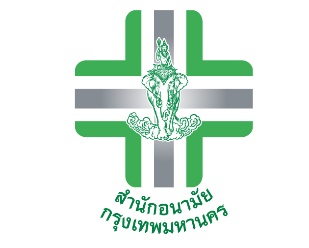  หนังสือรับทราบและยินยอมรับการรักษา กินยารักษาวัณโรค/วัณโรคดื้อยา	ข้าพเจ้า..................................................................................................................อายุ.............................ปีป่วยเป็น       วัณโรค     วัณโรคดื้อยาสูตรยาที่ได้รับ................................................................................................................................................................ระยะเวลาของการรักษา................................................................................................................................................แพทย์ได้แจ้งให้ข้าพเจ้าทราบแล้วว่าควรเข้ารับการรักษาวัณโรคอย่างต่อเนื่องจนสิ้นสุดการรักษา                เพื่อประโยชน์ของตัวข้าพเจ้า สมาชิกในครอบครัวและบุคคลใกล้ชิด ตลอดจนสังคม ชุมชนที่อาศัย ข้าพเจ้าได้รับทราบคำชี้แจงจากเจ้าหน้าที่ของศูนย์บริการสาธารณสุขแห่งนี้ เกี่ยวกับอาการโรควัณโรค ยารักษาวัณโรค/วัณโรคดื้อยา ตลอดจนผลกระทบที่อาจเกิดขึ้น รวมถึงวิธีการปฏิบัติและข้าพเจ้ามีสิทธิ์จะขอคำปรึกษาการใช้ทางเลือกอื่นในการรักษาได้ตลอดเวลาข้าพเจ้าขอยืนยันว่า ข้าพเจ้าได้รับทราบคำอธิบายอย่างละเอียดจากแพทย์/พยาบาลถึงความหมายและความสำคัญของยา วิธีและระยะเวลาของการกินยา อาการข้างเคียงไม่พึงประสงค์จากการใช้ยา ประโยชน์และความเสี่ยงจากการกินยาตามเอกสารแนะนำการใช้ยา ข้าพเจ้ายินยอมกินยารักษาวัณโรคอย่างต่อเนื่องตามระยะเวลาของสูตรยา เป็นเวลา...................เดือนข้าพเจ้ายินยอมให้ศูนย์บริการสาธารณสุขจัดเจ้าหน้าที่ติดตามการเยี่ยมบ้านเป็นประจำเพื่อติดตามความคืบหน้าของการรักษาข้าพเจ้ายินยอมให้เจ้าหน้าที่ของศูนย์บริการสาธารณสุขจัดรูปแบบของกำกับการกินยาอย่างต่อเนื่องที่เหมาะสมกับข้าพเจ้าจนครบกำหนดการกินยา ข้าพเจ้ายินยอมให้ข้อมูลส่วนตัวด้านภาวะสุขภาพที่อาจมีผลต่อการกินยาแก่เจ้าหน้าที่ เช่นโรคประจำตัว การตั้งครรภ์ เป็นต้นทั้งนี้ ข้าพเจ้าได้รับฟังคำอธิบายและอ่านข้อความเข้าใจตลอดแล้ว จึงลงลายมือชื่อต่อหน้าพยานไว้เป็นหลักฐาน                                 ศูนย์บริการสาธารณสุข..................สำนักอนามัยข้าพเจ้า..................................................................................................................อายุ.............................ปีป่วยเป็น       วัณโรค     วัณโรคดื้อยาสูตรยาที่ได้รับ................................................................................................................................................................ระยะเวลาของการรักษา................................................................................................................................................แพทย์ได้แจ้งให้ข้าพเจ้าทราบแล้วว่าควรเข้ารับการรักษาวัณโรคอย่างต่อเนื่องจนสิ้นสุดการรักษา                เพื่อประโยชน์ของตัวข้าพเจ้า สมาชิกในครอบครัวและบุคคลใกล้ชิด ตลอดจนสังคม ชุมชนที่อาศัย ข้าพเจ้าได้รับทราบคำชี้แจงจากเจ้าหน้าที่ของศูนย์บริการสาธารณสุขแห่งนี้ เกี่ยวกับอาการโรควัณโรค ยารักษาวัณโรค/วัณโรคดื้อยา ตลอดจนผลกระทบที่อาจเกิดขึ้น รวมถึงวิธีการปฏิบัติและข้าพเจ้ามีสิทธิ์จะขอคำปรึกษาการใช้ทางเลือกอื่นในการรักษาได้ตลอดเวลาข้าพเจ้าขอยืนยันว่า ข้าพเจ้าได้รับทราบคำอธิบายอย่างละเอียดจากแพทย์/พยาบาลถึงความหมายและความสำคัญ ของยา วิธีและระยะเวลาของการกินยา อาการข้างเคียงไม่พึงประสงค์จากการใช้ยา ประโยชน์และความเสี่ยงจากการกินยาตามเอกสารแนะนำการใช้ยา ข้าพเจ้ายินยอมกินยารักษาวัณโรคอย่างต่อเนื่องตามระยะเวลาของสูตรยา เป็นเวลา...............เดือนข้าพเจ้ายินยอมให้ศูนย์บริการสาธารณสุขจัดเจ้าหน้าที่ติดตามการเยี่ยมบ้านเป็นประจำเพื่อติดตามความคืบหน้าของการรักษาข้าพเจ้ายินยอมให้เจ้าหน้าที่ของศูนย์บริการสาธารณสุขจัดรูปแบบกำกับการกินยาอย่างต่อเนื่องที่เหมาะสมกับข้าพเจ้าจนครบกำหนดการกินยา ข้าพเจ้ายินยอมให้ข้อมูลส่วนตัวด้านภาวะสุขภาพที่อาจมีผลต่อการกินยาแก่เจ้าหน้าที่ เช่น     โรคประจำตัว การตั้งครรภ์ เป็นต้นทั้งนี้ ข้าพเจ้าได้รับฟังคำอธิบายและอ่านข้อความเข้าใจตลอดแล้ว จึงลงลายมือชื่อต่อหน้าพยานไว้เป็นหลักฐานการทำ VOT  โดยการส่ง VDO ให้กับจนท.เตรียมยา  น้ำ  ให้พร้อมตั้งกล้อง เริ่มพูด “วันนี้วันที่........เดือน........พ.ศ.2566 ขณะนี้เวลา...............น. ผม.นาย...........................................เมื่อวานนี้ภายหลังการกินยา ไม่มีอาการเปลี่ยนแปลงใด สบายดี วันนี้มีลูกสาวเป็นเพื่อนในการกินยา    วันนี้กินยาจำนวน...........................เม็ด “ การถ่าย VDO ให้เห็นการกินยา ภายหลังการกินยาครบแล้ว  อ้าปาก กระดกลิ้นซ้าย ขวา บน ล่าง  เพื่อดูว่ามียาเหลืออยู่ในปากหรือไม่ เหลือบตามอง บน ล่าง  ซ้ายขวา เพื่อให้ จนท.ดูว่ามีอาการตังเหลือง ตาเหลือง หรือไม่